主题行程概览01黑船来航: 日本现代化转型启示录 >>东京都市圈现代化前夜:江户时代的日本工商阶层黑船来航:日本的现代化进程与转型启示中国的时间机器:作为方法的日本沉浸式攀岩日本攀岩国家队教练指导02唐风东渡: 从“唐文化”到“国风文化”京都师从中国:遣唐使与入宋僧佛法东渡:日本佛教思想源流禅茶一味:日本茶道与寂之美源氏物语:从“唐文化”到“国风文化'《源氏物语》灵感之源”琵琶湖赛艇03山海之间:面向未来的对话 > >富士山下河口湖赛艇圆觉寺“生死观”对话樱花与雪山之间 富士山下河口湖赛艇海外带队导师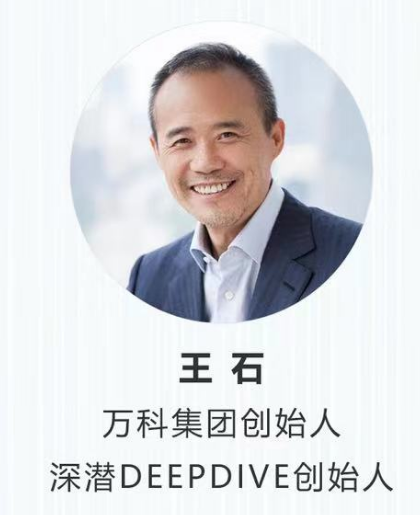 行中课程《江户时代的日本工商阶层研究》《宗教发生学与中日文化交融》特别邀请延历寺宫本高僧 >>比睿山延历千年古寺为“日本佛教母山”，净土宗、净土真宗、日莲花宗、曹洞宗、临济宗各宗祖都曾在此修行。延历寺有项苦修行传统:一位僧人在龙山闭关，期间断绝和外界任何联系，直至12年后另一位闭关者接力。宫本高僧曾历经了闭关12年却没有后继者接力，便又回到龙山闭关8年，之后有了接力僧人才出山。日本经济团体联合会 >>日本经济团体联合会是日本一个由企业法人代表组成的业界团体，以东京证券交易所第一部之上市公司为中心构成。与日本商工会议所、经济同友会并称为日本“经济三团体”，在日本产业界具有举足轻重的地位。日本经济同友会>日本经济同友会由日本大中型企业负责人组成，同为日本“经济三团体”之一，并在各地设有地方分会。与经团联不同，同友会是经营者以个人资格作为会员而参加的，因此具有并不牵涉各企业或行业的利害关系、从国民经济立场出发对日本经济问题进行自由研究的特色日本氢能企业参访 > >氢能源具有零碳、高效、可储存、安全可控等显著优势，被视为21世纪的终极能源、实现碳中和目标的理想解决方案。日本政府从1973年开展氢能生产、储运和利用相关技术研究，并为其提供财政支持经过半个世纪的开发，目前已初步形成相对完整的氢能产业链体系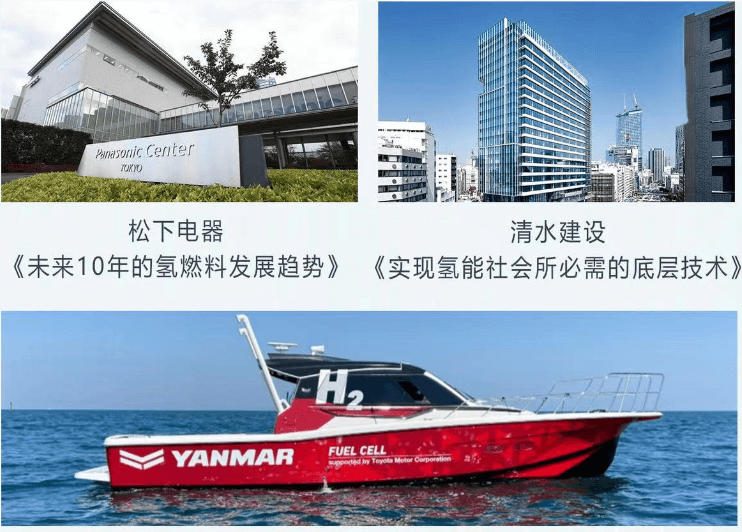 整体行程安排根据导师或参访机构时间或有变化，以最终通知为准中国新企业家精神计划2023全球访学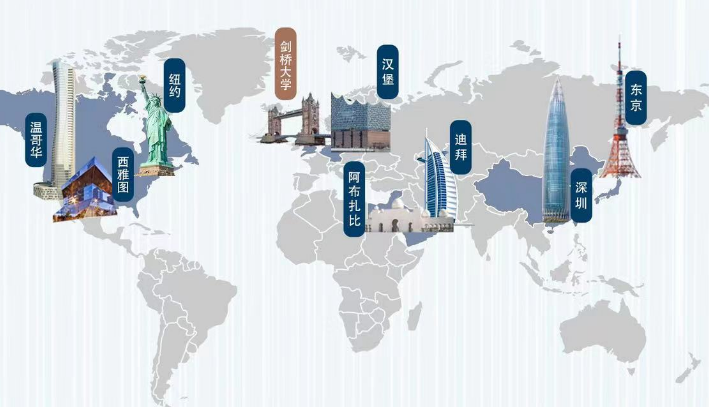 拥抱所有的不确定性以一万零一变应万变,